Scope and Sequence – Wellness 						2016-17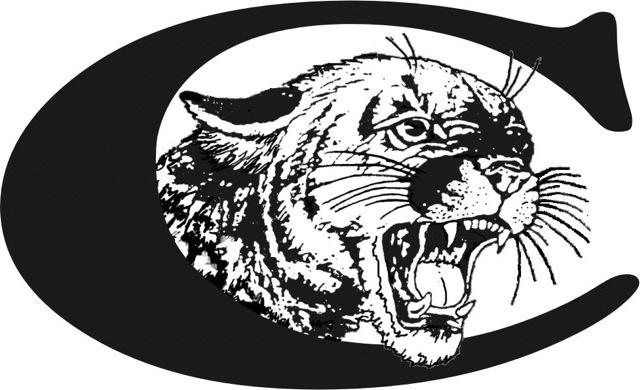 CourseWellness (.5 credits) Instructor(s) Brett Rhodes Jim SchlatterTextGlencoe Health by Mary BronsonPrerequisiteN/AGrade9th Course DescriptionThis course incorporates a holistic approach to personal health and wellness. Topics to be covered include mental health, healthy relationships, drug and alcohol use and abuse, and nutritional foundations of health, exercise concepts and practices, media influences and risk taking. Emphasis is on decision making, and developing lifelong habits that enhance our wellness.Unit 1 (2 weeks) Wellness conceptsContent StandardsHE National Standard 2HE National Standard 3HE National Standard 4HE National Standard 6Unit 2(5 weeks):  Communication, Relationships, Mental Health, Suicide and ViolenceContent Standards Covered (Codes only):HE.HS.MH.01HE.HS.MH.02HE.HS.PA.01HE.HS.VS.01HE.HS.VS.02CCSS Literacy Standards Covered (Codes only):9-10.RST.1             9-10.SL.1                9-10.WHST.49-10.RST.2             9-10.SL.2                9-10.WHST.59-10.RST.4             9-10.SL.5                9-10.WHST.69-10.RST.5             9-10.SL.6                9-10.WHST.89-10.RST.7                                             9-10.WHST.99-10.RST.10Unit 3(2 weeks):  Alcohol, Tobacco and DrugsContent Standards Covered (Codes only):HE.HS.AT.01HE.HS.AT.02HE.HS.AT.03HE.HS.MH.01HE.HS.MH.02HE.HS.MH.03HE.HS.IP.01HE.HS.IP.02CCSS Literacy Standards Covered (Codes only):9-10.RST.1             9-10.SL.1                9-10.WHST.49-10.RST.2             9-10.SL.2                9-10.WHST.59-10.RST.4             9-10.SL.5                9-10.WHST.69-10.RST.5             9-10.SL.6                9-10.WHST.89-10.RST.7                                             9-10.WHST.99-10.RST.10Unit 4 (3 weeks):  Nutrition, exercise Content Standards Covered (Codes only):HE.HS.HE.01HE.HS.HE.02HE.HS.HE.03HE.HS.PA.02CCSS Literacy Standards Covered (Codes only):9-10.RST.1             9-10.SL.1                9-10.WHST.49-10.RST.2             9-10.SL.2                9-10.WHST.59-10.RST.4             9-10.SL.5                9-10.WHST.69-10.RST.5             9-10.SL.6                9-10.WHST.89-10.RST.7                                             9-10.WHST.99-10.RST.10Unit 5(2 weeks) Media influences, risk taking HE National Standard 2HE National Standard 5HE National Standard 3HE National standard 7EA OpportunitiesNoneCRLE OpportunitiesNoneWork Sample(s) or Performance Task OpportunitiesUnit 1:Mental Health, Suicide & ViolenceMental Health, Suicide & ViolenceTime Frame5 weeks5 weeksSummary of UnitStudents will understand how sleep, stress, violence and mental illness affect our overall mental health and wellbeing.  Students will understand how sleep, stress, violence and mental illness affect our overall mental health and wellbeing.  Oregon Content StandardsStandard’s CodeOregon Content Standard Oregon Content StandardsHE.HS.MH.01Explain different signs and symptoms of addictive behaviors.Oregon Content StandardsHE.HS.MH.02Identify school and community resources that support people with addictive behaviors.Oregon Content StandardsHE.HS.PA.01Explain physical, academic, mental and social benefits of physical activity and the relationship of a sedentary lifestyle to chronic disease.Oregon Content StandardsHE.HS.VS.01Describe the consequences of prejudice, discrimination, racism, sexism, and hate crimes.Oregon Content StandardsHE.HS.VS.02Advocate for the promotion of respect and empathy for individual differences.CCSS Literacy Standards CCSS’ CodeCCSS Literacy StandardCCSS Literacy Standards 9-10.RST.1             Cite specific textual evidence to support analysis of science and technical texts, attending to the precise details of explanations or descriptions.CCSS Literacy Standards 9-10.RST.2             Determine the central ideas or conclusions of a text; trace the text’s explanation or depiction of a complex process, phenomenon, or concept; provide an accurate summary of the text.CCSS Literacy Standards 9-10.RST.4             Determine the meaning of symbols, key terms, and other domain-specific words and phrases as they are used in a specific scientific or technical context relevant to grades 9-10 texts.CCSS Literacy Standards 9-10.RST.5             Analyze the structure of the relationships among concepts in a text, including relationships among key terms.CCSS Literacy Standards 9-10.RST.7                                             Translate quantitative or technical information expressed in words in a text into visual form (e.g. a table or chart) and translate information expressed visually or mathematically into words.CCSS Literacy Standards 9-10.RST.10By the end of grade 10, read and comprehend science/technical texts in the grades 9-10 text complexity band independently and proficiently.CCSS Literacy Standards 9-10.SL.1                Initiate and participate effectively in a range of conversations and collaborative discussions with diverse partners on grades 9-10 topics, texts and issues, building on others’ ideas and expressing their own clearly and persuasivelyCCSS Literacy Standards 9-10.SL.2                Integrate and evaluate information presented in diverse media or formats evaluating the credibility and accuracy of each source.CCSS Literacy Standards 9-10.SL.5                Make strategic use of digital media in presentations to enhance understanding of findings, reasoning, and evidence and to add interest.CCSS Literacy Standards 9-10.SL.6                Adapt speech to a variety of contexts and tasks, demonstrating command of formal English when indicated or appropriate.CCSS Literacy Standards 9-10.WHST.4Produce clear and coherent writing in which the development, organization, and style are appropriate to task, purpose and audience.CCSS Literacy Standards 9-10.WHST.5Develop and strengthen writing as needed by planning, revising, editing, rewriting, or trying a new approach, focusing on addressing what is most significant for a specific purpose and audience.CCSS Literacy Standards 9-10.WHST.6Use technology, including the internet, to produce, publish and update individual or shared writing products, taking advantage of technology’s capacity to link to other information and to display information flexibly and dynamically.CCSS Literacy Standards 9-10.WHST.8Gather relevant information from multiple authoritative print and digital sources, using advanced searches effectively; assess the usefulness of each source in answering the research question; integrate information into the text selectively to maintain the flow of ideas, avoiding plagiarism and following a standard format for citation.CCSS Literacy Standards 9-10.WHST.9Draw evidence from informational texts to support analysis, reflection and research.Major Assignments/Learning ActivitiesSelf-inventory presentationHealth continuumDaily warm up activitiesPackets include:Bookwork, vocabulary, articles, video notesSelf-inventory presentationHealth continuumDaily warm up activitiesPackets include:Bookwork, vocabulary, articles, video notesLearning TargetsFor 2015-16For 2015-16Essential QuestionsFor 2015-16For 2015-16Common Summative AssessmentsStress, sleep & self-esteem testMental Illness & Violence testStress, sleep & self-esteem testMental Illness & Violence testAcademic VocabularyFor 2015-16For 2015-16Performance Tasks or Work SamplesNoneNoneMaterialsColored pencils, markers, glue sticks, notes, worksheets, old magazinesGlencoe Health by Mary BronsonColored pencils, markers, glue sticks, notes, worksheets, old magazinesGlencoe Health by Mary BronsonUnit 2:Alcohol, Tobacco and DrugsAlcohol, Tobacco and DrugsTime Frame4 weeks4 weeksSummary of UnitStudents will understand how alcohol, tobacco and drugs affect their over all health.  Students will understand how alcohol, tobacco and drugs affect their over all health.  Oregon Content StandardsStandard’s CodeOregon Content Standard Oregon Content StandardsHE.HS.AT.01Explain the relationship between alcohol and other drug use on vehicle crashes, injuries, violence, suicide, and sexual risk behavior.Oregon Content StandardsHE.HS.AT.02Demonstrate refusal skills around drinking and driving or being a passenger when the driver has been drinking and driving.Oregon Content StandardsHE.HS.AT.03Analyze the influences and pressure teenagers face regarding issues of alcohol, tobacco and other drug use.Oregon Content StandardsHE.HS.MH.01Explain different signs and symptoms of addictive behaviors.Oregon Content StandardsHE.HS.MH.02Identify school and community resources that support people with addictive behaviors.Oregon Content StandardsHE.HS.MH.03Identify how to communicate to a friend or relative you think is an addict and should get support/help.Oregon Content StandardsHE.HS.IP.01Examine the impact of alcohol, tobacco and other drug use on unintentional injury.Oregon Content StandardsHE.HS.IP.02Set a personal goal to avoid driving when under the influence of alcohol or other drugs or riding in a vehicle when the driver is under the influence of alcohol or other drugs.CCSS Literacy Standards CCSS’ CodeCCSS Literacy StandardCCSS Literacy Standards 9-10.RST.1             Cite specific textual evidence to support analysis of science and technical texts, attending to the precise details of explanations or descriptions.CCSS Literacy Standards 9-10.RST.2             Determine the central ideas or conclusions of a text; trace the text’s explanation or depiction of a complex process, phenomenon, or concept; provide an accurate summary of the text.CCSS Literacy Standards 9-10.RST.4             Determine the meaning of symbols, key terms, and other domain-specific words and phrases as they are used in a specific scientific or technical context relevant to grades 9-10 texts.CCSS Literacy Standards 9-10.RST.5             Analyze the structure of the relationships among concepts in a text, including relationships among key terms.CCSS Literacy Standards 9-10.RST.7                                             Translate quantitative or technical information expressed in words in a text into visual form (e.g. a table or chart) and translate information expressed visually or mathematically into words.CCSS Literacy Standards 9-10.RST.10By the end of grade 10, read and comprehend science/technical texts in the grades 9-10 text complexity band independently and proficiently.CCSS Literacy Standards 9-10.SL.1                Initiate and participate effectively in a range of conversations and collaborative discussions with diverse partners on grades 9-10 topics, texts and issues, building on others’ ideas and expressing their own clearly and persuasivelyCCSS Literacy Standards 9-10.SL.2                Integrate and evaluate information presented in diverse media or formats evaluating the credibility and accuracy of each source.CCSS Literacy Standards 9-10.SL.5                Make strategic use of digital media in presentations to enhance understanding of findings, reasoning, and evidence and to add interest.CCSS Literacy Standards 9-10.SL.6                Adapt speech to a variety of contexts and tasks, demonstrating command of formal English when indicated or appropriate.CCSS Literacy Standards 9-10.WHST.4Produce clear and coherent writing in which the development, organization, and style are appropriate to task, purpose and audience.CCSS Literacy Standards 9-10.WHST.5Develop and strengthen writing as needed by planning, revising, editing, rewriting, or trying a new approach, focusing on addressing what is most significant for a specific purpose and audience.CCSS Literacy Standards 9-10.WHST.6Use technology, including the internet, to produce, publish and update individual or shared writing products, taking advantage of technology’s capacity to link to other information and to display information flexibly and dynamically.CCSS Literacy Standards 9-10.WHST.8Gather relevant information from multiple authoritative print and digital sources, using advanced searches effectively; assess the usefulness of each source in answering the research question; integrate information into the text selectively to maintain the flow of ideas, avoiding plagiarism and following a standard format for citation.CCSS Literacy Standards 9-10.WHST.9Draw evidence from informational texts to support analysis, reflection and research.Major Assignments/Learning ActivitiesDrug presentation in a groupDaily warm up activitiesPackets include:Bookwork, vocabulary, articles, video notesDrug presentation in a groupDaily warm up activitiesPackets include:Bookwork, vocabulary, articles, video notesLearning TargetsFor 2015-16For 2015-16Essential QuestionsFor 2015-16For 2015-16Common Summative AssessmentsAlcohol, Tobacco and Marijuana testDrugs testAlcohol, Tobacco and Marijuana testDrugs testAcademic VocabularyFor 2015-16For 2015-16Performance Tasks or Work SamplesNoneNoneMaterialsColored pencils, markers, glue sticks, notes, worksheets, old magazines, ipadsGlencoe Health by Mary BronsonColored pencils, markers, glue sticks, notes, worksheets, old magazines, ipadsGlencoe Health by Mary BronsonUnit 3:NutritionNutritionTime Frame3 weeks3 weeksSummary of UnitStudents will understand how nutrition affects their overall health.  Students will understand how nutrition affects their overall health.  Oregon Content StandardsStandard’s CodeOregon Content Standard Oregon Content StandardsHE.HS.HE.01Describe dietary guidelines, food groups, nutrients and serving size for healthy eating habits.Oregon Content StandardsHE.HS.HE.02Critique the adequacy of own diet for key nutrients and identify foods that supply the identified nutrients.Oregon Content StandardsHE.HS.HE.03Set a personal goal based on a dietary analysis to enhance health.Oregon Content StandardsHE.HS.PA.02Access information about recommended amount and types of physical activity for adolescents.CCSS Literacy Standards CCSS’ CodeCCSS Literacy StandardCCSS Literacy Standards 9-10.RST.1             Cite specific textual evidence to support analysis of science and technical texts, attending to the precise details of explanations or descriptions.CCSS Literacy Standards 9-10.RST.2             Determine the central ideas or conclusions of a text; trace the text’s explanation or depiction of a complex process, phenomenon, or concept; provide an accurate summary of the text.CCSS Literacy Standards 9-10.RST.4             Determine the meaning of symbols, key terms, and other domain-specific words and phrases as they are used in a specific scientific or technical context relevant to grades 9-10 texts.CCSS Literacy Standards 9-10.RST.5             Analyze the structure of the relationships among concepts in a text, including relationships among key terms.CCSS Literacy Standards 9-10.RST.7                                             Translate quantitative or technical information expressed in words in a text into visual form (e.g. a table or chart) and translate information expressed visually or mathematically into words.CCSS Literacy Standards 9-10.RST.10By the end of grade 10, read and comprehend science/technical texts in the grades 9-10 text complexity band independently and proficiently.CCSS Literacy Standards 9-10.SL.1                Initiate and participate effectively in a range of conversations and collaborative discussions with diverse partners on grades 9-10 topics, texts and issues, building on others’ ideas and expressing their own clearly and persuasivelyCCSS Literacy Standards 9-10.SL.2                Integrate and evaluate information presented in diverse media or formats evaluating the credibility and accuracy of each source.CCSS Literacy Standards 9-10.SL.5                Make strategic use of digital media in presentations to enhance understanding of findings, reasoning, and evidence and to add interest.CCSS Literacy Standards 9-10.SL.6                Adapt speech to a variety of contexts and tasks, demonstrating command of formal English when indicated or appropriate.CCSS Literacy Standards 9-10.WHST.4Produce clear and coherent writing in which the development, organization, and style are appropriate to task, purpose and audience.CCSS Literacy Standards 9-10.WHST.5Develop and strengthen writing as needed by planning, revising, editing, rewriting, or trying a new approach, focusing on addressing what is most significant for a specific purpose and audience.CCSS Literacy Standards 9-10.WHST.6Use technology, including the internet, to produce, publish and update individual or shared writing products, taking advantage of technology’s capacity to link to other information and to display information flexibly and dynamically.CCSS Literacy Standards 9-10.WHST.8Gather relevant information from multiple authoritative print and digital sources, using advanced searches effectively; assess the usefulness of each source in answering the research question; integrate information into the text selectively to maintain the flow of ideas, avoiding plagiarism and following a standard format for citation.CCSS Literacy Standards 9-10.WHST.9Draw evidence from informational texts to support analysis, reflection and research.Major Assignments/Learning ActivitiesDaily warm up activitiesPackets include:Bookwork, vocabulary, articles, video notesDaily warm up activitiesPackets include:Bookwork, vocabulary, articles, video notesLearning TargetsFor 2015-16For 2015-16Essential QuestionsFor 2015-16For 2015-16Common Summative AssessmentsCumulative FinalCumulative FinalAcademic VocabularyFor 2015-16For 2015-16Performance Tasks or Work SamplesNoneNoneMaterialsNotes, worksheets, iPadsGlencoe Health by Mary BronsonNotes, worksheets, iPadsGlencoe Health by Mary Bronson